Uittreksel VCRO: Sectie 5. Vermoeden van vergunning
“Art. 4.2.14. §1. Bestaande constructies waarvan door enig rechtens toegelaten bewijsmiddel wordt aangetoond dat ze gebouwd werden vóór 22 april 1962, worden voor de toepassing van deze codex te allen tijde geacht te zijn vergund.
§2. Bestaande constructies waarvan door enig rechtens toegelaten bewijsmiddel wordt aangetoond dat ze gebouwd werden in de periode vanaf 22 april 1962 tot de eerste inwerkingtreding van het gewestplan waarbinnen zij gelegen zijn, worden voor de toepassing van deze codex geacht te zijn vergund, tenzij het vergund karakter wordt tegengesproken middels een proces-verbaal of een niet anoniem bezwaarschrift, telkens opgesteld binnen een termijn van vijf jaar na het optrekken of plaatsen van de constructie.
Het tegenbewijs, vermeld in het eerste lid, kan niet meer worden geleverd eens de constructie één jaar als vergund geacht opgenomen is in het vergunningenregister. 1 september 2009 geldt als eerste mogelijke startdatum voor deze termijn van één jaar. Deze regeling geldt niet indien de constructie gelegen is in een ruimtelijk kwetsbaar gebied.
§3. Indien met betrekking tot een vergund geachte constructie handelingen zijn verricht die niet aan de voorwaarden van §1 en §2, eerste lid, voldoen, worden deze handelingen niet door de vermoedens, vermeld in dit artikel, gedekt.
§4. Dit artikel heeft nimmer voor gevolg dat teruggekomen wordt op in kracht van gewijsde gegane rechterlijke beslissingen die het vergund karakter van een constructie tegenspreken.”Om een constructie te laten opnemen in het vergunningenregister als zijnde 'vergund geacht' dient u dus eerst nog aan te tonen dat deze dateert van voor 9 november 1979, zijnde de datum van de eerste inwerkingtreding van het gewestplan van Antwerpen. Dit kan aan de hand van een of meerdere van volgende dossierstukken: 1.	luchtfoto's van voor 1979 op te vragen bij het NGI, het nationaal geografisch instituut: deze foto’s zijn o.a. via de website www.ngi.be tegen betaling te verkrijgen2.	uittreksel uit het kadaster van voor januari 1979: tegen betaling te verkrijgen bij het kadaster van de gemeente Aartselaar, Italiëlei 4 Bus 10, 2000 Antwerpen, tel. 0257/51390 (9 tot 12 uur), meow.antenne.104@minfin.fed.be3.	foto’s (archieffoto’s, beeldbank, persoonlijke foto's van toenmalige eigenaars/buren) van voor 1979 waaruit men duidelijk kan opmaken dat de constructie reeds toen aanwezig was. In geval van persoonlijke foto’s dienen deze aan de voor- of achterzijde te zijn voorzien van een gedrukte datum. Mocht deze datum niet op de foto’s staan, kan u eventueel ook de ouderdom van de foto’s bewijzen aan de hand van duidelijk herkenbare personen. U dient dan een kopie van het identiteitsbewijs van de personen bij te voegen bij uw aanvraag en duidelijk te vermelden om welke personen het gaat. 4.	een verklaring van een bouwkundig ingenieur of architect die de constructie dateert en waaruit blijkt dat de constructie in één fase opgericht werd zonder latere aanpassingen, wanneer dit van toepassing zou zijn. Bij deze verklaring dient altijd een diploma toevoegen waaruit blijkt dat de persoon in kwestie over de juiste kwalificaties beschikt. 5.	gedateerde facturen die duidelijk een omschrijving van de gebruikte materialen en de hoeveelheden van deze materialen omvatten.Dit alles kan eventueel aangevuld worden met persoonlijke verklaringen van vorige eigenaars of buurtbewoners die er destijds woonden en duidelijk kunnen aangeven dat ze zeker zijn dat de huidige toestand dateert van voor 9 november 1979.Om volledig te zijn dient uw dossier steeds alle hieronder vermelde dossierstukken te bevatten:Aanvragen die niet de noodzakelijke gegevens bevatten kunnen met ongunstig gevolg worden afgehandeld.Het dossier dient aangetekend per post te worden opgestuurd of tegen ontvangstbewijs aan het onthaal in het gemeentehuis te worden afgegeven ter attentie van het college van burgemeester en schepen, dienst omgeving,  Baron van Ertbornstraat 1 te 2630 Aartselaar.1. Beschrijf hieronder bondig voor welke constructie of handeling u een vermoeden van vergunning aanvraagt.2. Vermoedelijke oprichtingsdatum:3. Vul hieronder uw persoonlijke gegevens in.Uw voornaam en familienaam: 		4. Vul hieronder het adres in waarop u bereikbaar bent. Naar dit adres sturen wij de beslissing.Straat en nummer:			Postnummer en gemeente:		Telefoonnummer:			E-mailadres:				5. Vul hieronder de gegevens in over het goed. Dit is de plaats waar de werken of handelingen werd uitgevoerd.De kadastrale gegevens kunt u terugvinden in uw aankoopakte van het goed, of op het aanslagbiljet van de onroerende voorheffing. Bijvoorbeeld 3de afdeling, sectie C, nr. 123b2.Straat en nummer: 			Postnummer en gemeente: 		Kadastrale gegevens: 			6. Vul de onderstaande verklaring in.Ik verklaar dat deze gegevens correct zijn.Datum: Handtekening aanvrager(s)De gegevens die u meedeelt, kunnen worden opgeslagen in een of meer bestanden. Deze bestanden kunnen zich bevinden bij de gemeente, waar u de aanvraag indient, bij de provincie waarin de grond is gelegen waarop de aanvraag betrekking heeft, en ook bij de Vlaamse administratie, bevoegd voor de ruimtelijke ordening. Ze worden gebruikt voor de behandeling van uw dossier. Ze kunnen ook gebruikt worden voor het opmaken van statistieken en voor wetenschappelijke doeleinden. U hebt het recht om kennis te nemen van uw gegevens in deze bestanden en zo nodig de verbetering ervan aan te vragen.Aanvraag vermoeden van vergunning en opname in het vergunningenregisterGemeente Aartselaar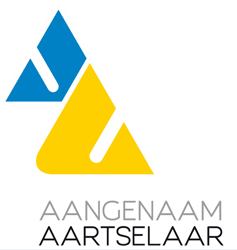 BewijsmiddelenDossierstukkenÉén of meerdere van bovenvermelde bewijsstukkenFoto’s van de huidige toestand van de constructieEenvoudig grondplan van de constructie waarvoor het vergund geacht wordt aangevraagd met aanduiding van de lengte, breedte en afstand tot de perceelsgrenzenGevelzicht/ foto van de constructie met aanduiding van de hoogte, dakvorm en de gebruikte materialenOplijsting bijgevoegde bewijsstukken	Ik voeg een motiverende nota bij mijn aanvraag: J / N
	1. 

	2.

	3. 

	4. 

	…	( meer stukken bij de voegen op een afzonderlijk blad )	Onderwerp van de aanvraagPersoonlijke gegevensGegevens van het goedOndertekening